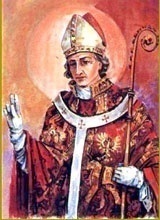 INTENCJE   MSZY   ŚWIĘTYCH14.09. – 20.09.2020INTENCJE   MSZY   ŚWIĘTYCH14.09. – 20.09.2020INTENCJE   MSZY   ŚWIĘTYCH14.09. – 20.09.2020PONIEDZIAŁEK14.09.2020PONIEDZIAŁEK14.09.20207.00+ Julię i Józefa Gołuch+ Julię i Józefa GołuchPONIEDZIAŁEK14.09.2020PONIEDZIAŁEK14.09.202018.00+ Władysławę Pochopień r. śm.+ Władysławę Pochopień r. śm.WTOREK15.09.WTOREK15.09.7.00+ Ks. Jana, ks. Tomasza, ks. Jacka, ks. Mariana, ks. Krzysztofa+ Ks. Jana, ks. Tomasza, ks. Jacka, ks. Mariana, ks. KrzysztofaWTOREK15.09.WTOREK15.09.18.00+ Annę Świerkosz 28 r. śm. męża Wawrzyńca+ Annę Świerkosz 28 r. śm. męża WawrzyńcaŚRODA 16.09.ŚRODA 16.09.7.00+ Józefę Zachura   /pogrz./+ Józefę Zachura   /pogrz./ŚRODA 16.09.ŚRODA 16.09.18.00+ Marię Madejczyk 6 r. śm.+ Marię Madejczyk 6 r. śm. CZWARTEK 17.09. CZWARTEK 17.09.7.00+ Jerzego Steczka   /pogrz./+ Jerzego Steczka   /pogrz./ CZWARTEK 17.09. CZWARTEK 17.09.18.00+ Feliksa Rusina 5 r. śm. żonę Wiktorię+ Feliksa Rusina 5 r. śm. żonę WiktorięPIĄTEK18.09.PIĄTEK18.09.7.00+ Genowefę Sowa   /pogrz./+ Genowefę Sowa   /pogrz./PIĄTEK18.09.PIĄTEK18.09.18.00Dziękcz. – błag. 10 r. ślubu. Marzeny i MarcinaDziękcz. – błag. 10 r. ślubu. Marzeny i MarcinaSOBOTA19.09.SOBOTA19.09.7.00+ Anielę i Józefa Pasierbek+ Anielę i Józefa PasierbekSOBOTA19.09.SOBOTA19.09.18.00Dziękcz. – błag. w 18 urodziny Pawła GorylDziękcz. – błag. w 18 urodziny Pawła Goryl25 NIEDZIELA ZWYKŁA20.09.202025 NIEDZIELA ZWYKŁA20.09.20207.30+ Łukasza Świerkosza+ Łukasza Świerkosza25 NIEDZIELA ZWYKŁA20.09.202025 NIEDZIELA ZWYKŁA20.09.20209.30+ Helenę Iciek+ Helenę Iciek25 NIEDZIELA ZWYKŁA20.09.202025 NIEDZIELA ZWYKŁA20.09.202011.00+ Stanisława i Julię Kłapyta+ Stanisława i Julię Kłapyta25 NIEDZIELA ZWYKŁA20.09.202025 NIEDZIELA ZWYKŁA20.09.202016.00ZA PARAFIANZA PARAFIAN